Wolfson Department of Chemical Engineering SeminarMonday, March 21st , 2022 at 13:30Room #6, Via Zoom: https://technion.zoom.us/j/97577956516Pulling together: Scientific Research for SocietyAssoc. Prof. Daniel OrensteinFaculty of Architecture and Town Planning, Technion.AbstractThe earth is currently facing several concurrent sustainability crises that pose an immediate threat to human wellbeing and continuity on the planet. The evolution of the discipline of social ecology has arisen with these crises in mind, with the normative goal of harnessing scientific knowledge and research for addressing our sustainability crises. Social Ecology, which focuses on relationships and feedbacks between human and biophysical systems, is a transdisciplinary discipline that works in collaboration with civil society stakeholders to define, research, and address sustainability challenges. In this talk, I will provide the theoretical foundations for the SE research approach, and present two examples of SE research in action: 1) The case of the Tavor Winery in Israel and its efforts to reduce the use of pesticides in their vineyards and 2) work with communities in the Carmel to assess their relationships with the nature of the Carmel.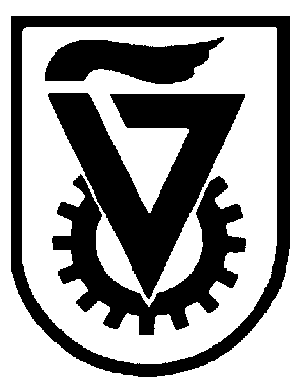  הטכניון  -  מכון טכנולוגי לישראל                                                                                                                TECHNION - ISRAEL INSTITUTE OF TECHNOLOGY הפקולטה להנדסה כימיתע"ש וולפסוןThe Wolfson Department of Chemical Engineering